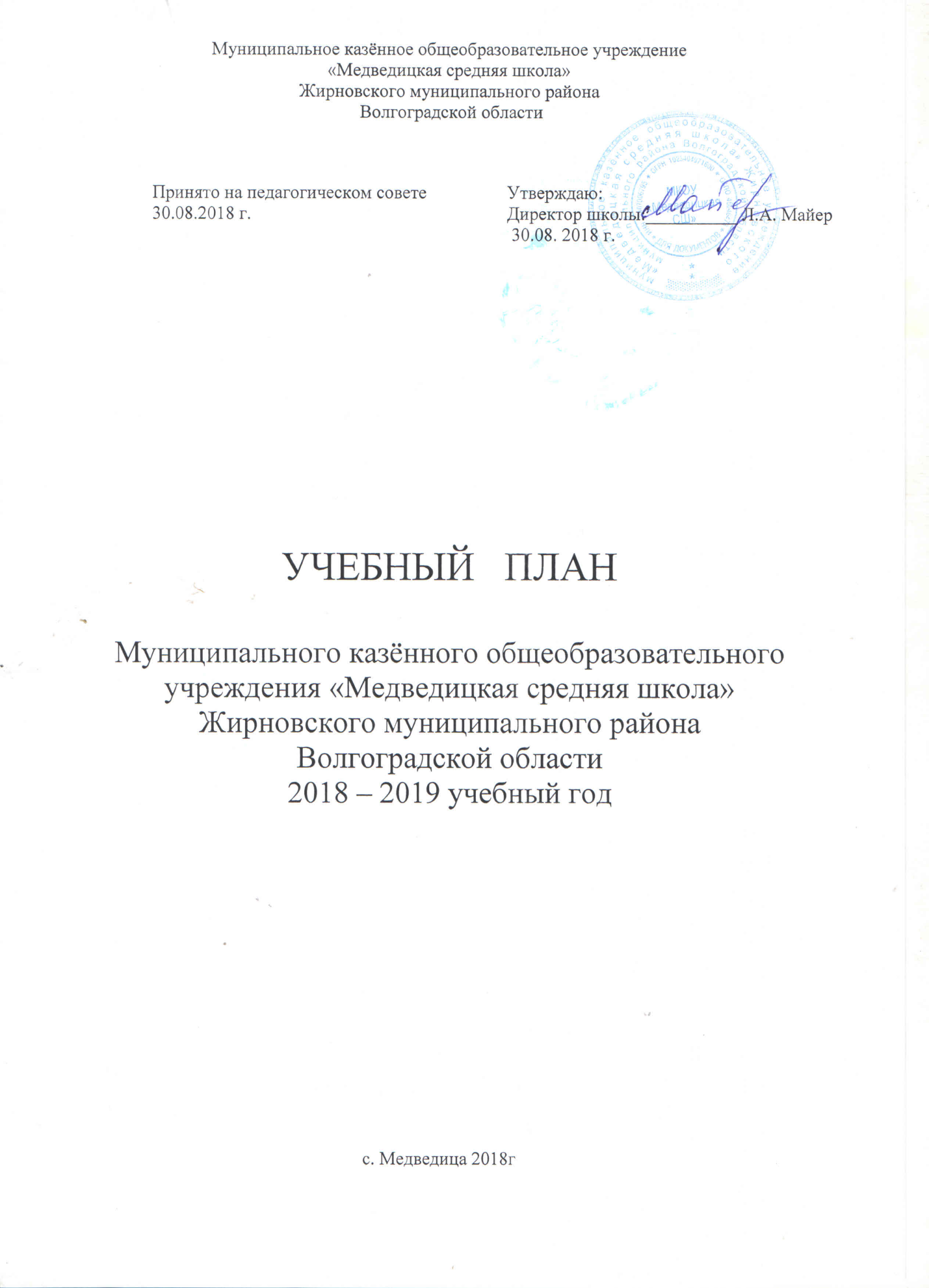 ПОЯСНИТЕЛЬНАЯ ЗАПИСКАк учебному плану МКОУ «Медведицкая СШ»Жирновского муниципального районаВолгоградской областина 2018 – 2019 учебный год.1. Нормативно-правовая базаУчебный план муниципального образовательного учреждения «Медведицкая средняя общеобразовательная школа» на 2018- 2019 учебный год разработан в соответствии с нормативными правовыми актами: -	Федеральный закон  от 29.12.20012 № 273 - ФЗ "Об образовании в Российской Федерации";-	типовое положение об общеобразовательном учреждении, утвержденное Постановлением Правительства Российской Федерации от 10.03.2001 № 196;-	приказ Министерства образования Российской Федерации от 05.03.2004 №1089 "Об утверждении Федерального компонента государственных образовательных стандартов начального общего, основного общего и среднего (полного) общего образования";-	приказ Министерства образования Российской Федерации от 09.03.2004г. №1312 "Об утверждении Федерального базисного учебного плана и примерных учебных планов для образовательных учреждений Российской Федерации, реализующих программы общего образования";-	приказ Министерства образования и науки Российской Федерации от 20.08.2008 №241 " О внесении изменений в федеральный базисный учебный план и примерные учебные планы для образовательных учреждений Российской Федерации, реализующих программы общего образования, утвержденные приказом Министерства образования Российской Федерации от 9 марта . N1312 "Об утверждении Федерального базисного учебного плана и примерных учебных планов для образовательных учреждений Российской Федерации, реализующих программы общего образования"; -	приказ Министерства образования и науки Российской Федерации от 30.08.2010 №889 "О внесении изменений в федеральный базисный учебный план и примерные учебные планы для образовательных учреждений Российской Федерации, реализующих программы общего образования, утвержденные приказом Министерства образования Российской Федерации от 9 марта . N1312 "Об утверждении Федерального базисного учебного плана и примерных учебных планов для образовательных учреждений Российской Федерации, реализующих программы общего образования";-	приказ Министерства образования и науки Российской Федерации от 03.06.2011 №1994 "О внесении изменений в федеральный базисный учебный план и примерные учебные планы для образовательных учреждений Российской Федерации, реализующих программы общего образования, утвержденные приказом Министерства образования Российской Федерации от 9 марта . N1312";-	санитарно-эпидемиологические требования к условиям и организации обучения в общеобразовательных учреждениях 2.4.2.2821-10, утвержденные  Постановлением Главного государственного санитарного врача Российской Федерации  от 29.12.2010  № 189;-           приказ Министерства образования и науки Российской Федерации от «17» декабря . № 1897 «О введении Федерального государственного образовательного стандарта основного общего образования»;-         инструктивно – методическое письмо о переходе на Федеральный государственный образовательный стандарт основного общего образования; -    примерный учебный план образовательных учреждений Волгоградской области, реализующих основные образовательные программы общего образования  (приказ Комитета по образованию и науке Администрации Волгоградской области от 09.2011. № 1039);-     приказ №792 от 03.07.2012 «О внесении изменений в приказ Комитета по образованию и науке Администрации Волгоградской области от 09.08.2011 № 1039 «Об утверждении примерных учебных планов образовательных учреждений Волгоградской области, реализующих основные образовательные программы общего образования»-         Устав   МКОУ «Медведицкая средняя школа»; -      приказ министерства образования и науки от 18.02.2012  № 1060 (зарегистрирован Минюстом России 12.02.2012 г. № 26993 «О внесении изменений в федеральный государственный образовательный стандарт начального общего образования, утвержденный  приказом Министерства образования и науки Российской Федерации от 6 октября . №373» .-       приказ Минобрнауки России от 31.12.2015 г. №1576 «О внесении изменений в федеральный государственный образовательный стандарт начального общего образования, утвержденный  приказом Министерства образования и науки Российской Федерации от 6 октября 2009 г. №373»-         приказ Минобрнауки России от 31.12.2015 г. №1577 «О внесении изменений в федеральный государственный образовательный стандарт основного общего образования, утвержденный  приказом Министерства образования и науки Российской Федерации от 17 декабря 2010 г. №1897»       примерная основная образовательная программа среднего общего образования(одобрена решением федерального учебно- методического объединения по общему образованию, протокол от 28 июня 2016 года №2/16-3)     2.Особенности учебного плана начального общего  образованияУчебный план  начального общего образования обеспечивает введение в действие и реализацию требований Федерального государственного образовательного стандарта начального общего образования, фиксирует максимально допустимую недельную нагрузку обучающихся, состав учебных предметов, недельное распределение учебного времени, отводимого на  содержание образования по классам. Уровень программы - базовый. 1-2-3-4 классы обучаются по программе «Школа России»,  в рамках реализации ФГОС НОО второго поколения.Учебный план определяет:перечень учебных предметов и курсов Инвариантной части федерального компонента государственного стандарта общего образования и регионального компонента, обязательных к изучению всеми обучающимися образовательных учреждений, реализующих основную образовательную программу общего образования;минимальный  объем годовой аудиторной учебной нагрузки обучающихся 1-4 классов:предельно допустимую годовую аудиторную учебную нагрузку обучающихся по всем классам: В 1 классе используется ступенчатый режим обучения:       сентябрь, октябрь – 3 урока по 35 минут, 4 – й урок проводится в нетрадиционной форме; ноябрь - май – 4 урока по 35 минут и один день в неделю 5 уроков за счет урока  физической культуры; Предметная область «Русский язык и литературное чтение» включает два учебных предмета: «Русский язык», «Литературное чтение»,предметная область «Иностранный язык» включает предмет «Иностранный язык(английский)».Во 2 - 4 классах на «Русский  язык» отводится 170 часов, на «Литературное чтение» 2-3 классы -136 часов,  во 2-4 классах на «Иностранный язык (английский)»  - 68 часов, второй класс делится на две подгруппы.В 4 –ом классе  на изучение учебного предмета «Литературное чтение» 102 часа в год. С целью формирования у школьников мотивации к осознанному нравственному поведению введен курс «Основы религиозных культур и светской этики» в количестве 34 часа.Срок усвоения образовательных программ: начального общего образования – четыре года. Продолжительность учебного года составляет:- для 1 класса – 33 учебные недели,  в сентябре, октябре –  3 урока в день по 35 минут каждый, остальные уроки проводятся в нестандартной форме.- для 2-ых – 4-ых  классах  –34 учебные недели, уроки  по 40 минут     каждый. После 2-го, 4-го  уроков,  в начальной школе  проводятся динамические  паузы. В 1-ом  классе ведется безотметочное обучение и не задаются домашние задания, предусматриваются дополнительные каникулы в середине 3-ей четверти. Продолжительность учебной недели -5 дней. Продолжительность каникул в течение учебного года составляют  не менее 30 дней,  летние -не менее 8 недель. Максимальная нагрузка не превышает максимально допустимую нагрузку. План внеурочной деятельности обеспечивает учет индивидуальных особенностей и потребностей обучающихся через организацию внеурочной деятельности, которая организуется по направлениям развития личности ( спортивно- оздоровительная, духовно-нравственная, социальная, общеинтеллектуальная, общекультурная), в том числе через такие формы, как экскурсии, кружки, секции, «круглые столы», конференции, диспуты, школьные научные общества, олимпиады, соревнования общественно полезные практики на добровольной основе в  соответствии с выбором участников образовательного процесса.3. Особенности учебного плана основного общего образованияУчебный план определяет:перечень учебных предметов обязательной части и части формируемой участниками образовательного процесса ФГОС ООО;минимальный  объем  аудиторной учебной нагрузки обучающихся в 5-ых классах составляет 28 часов, в 6-х – 29 часов, в 7-х – 30 часов, в 8-х – 31 час, в 9-х – 31 час.предельно допустимую годовую аудиторную учебную нагрузку обучающихся: учебное время, отводимое на освоение учебных предметов и курсов федерального компонента государственного стандарта общего образования и регионального компонента  в каждом классе соответствует количеству часов,  предусмотренным  Примерным учебным планом образовательных учреждений Волгоградской области, реализующих основные образовательные программы общего образования,   на изучение этих предметов; учебное время, отводимое на освоение части, формируемой участниками образовательного процесса. В учебном плане предложено годовое распределение часов, что дает возможность перераспределять учебную нагрузку в течение учебного года, использовать модульный подход, строить учебный план на принципах дифференциации и вариативности.Учебный план состоит из двух разделов:Обязательная часть; Часть, формируемая участниками образовательного процесса.Обязательная часть учебного плана предусматривает реализацию учебных программ, обеспечивающих выполнение федерального компонента государственного стандарта основного общего образования и регионального компонента в полном объеме  и являются обязательными для изучения каждым обучающимся.Учебные предметы обязательной части представлены в учебном плане образовательного учреждения на базовом уровне. Обязательная часть учебного плана включает:полный перечень учебных предметов федерального компонента государственного стандарта общего образования;перечень учебных предметов регионального компонента;обязательную учебную нагрузку, предусмотренную федеральным компонентом  государственного стандарта общего образования и региональным компонентом  на изучение каждого учебного предмета в каждом классе. Количество часов обязательной части учебного плана, отведенное на изучение программ отдельных учебных предметов, соответствует количеству часов,  предусмотренному базисному учебному плану основного общего образования ФГОС ООО.      На изучение учебных предметов «Русский язык» в 5 классе отводится  170 часов, в 6-х классах 204 часа,  в 7-х – 136 часов, в 8-9 – 102 часа, 5-6 классы «Литература»- 102 часа, в 7 –8х – 68 часов, в 9-м – 102 часа; «Иностранный язык (английский/ немецкий)»  отводится  102 часа на английский язык в 5,6 классах  и 102 часа на немецкий язык и английский в 8-9 классах;              «История» - 68 часов, «Обществознание», «География», «Биология»- 34 часа в 5-6 классах и 68 часов в 7-9 классах. В 7 классе на «Биологию» отведено 2 часа. Учебные предметы «Музыка» и «Изобразительное искусство» изучаются  как отдельные учебные дисциплины. «Обществознание»   и «Биология» вводятся с 5-го класса.Предметный курс «Технология» изучается  в 5-7 классах и представляет собой деление на три части: «Технический труд», «Обслуживающий труд» и «Сельскохозяйственный труд», без деления на группы по 68 часов, в 8 классе 34 часа в год.«Физическая культура» изучается в объёме 102 часов в год по целостной 3-часовой учебной  программе с целью подготовки к сдаче норм ГТО.4. Особенности учебного плана среднего общего образованияУчебный план определяет:перечень учебных предметов и курсов Инвариантной части федерального компонента государственного стандарта общего образования и регионального компонента, обязательных к изучению всеми обучающимися образовательных учреждений, реализующих основную образовательную программу общего образования;минимальный  объем годовой аудиторной учебной нагрузки обучающихся по всем классам:предельно допустимую годовую аудиторную учебную нагрузку обучающихся по всем классам: учебное время, отводимое на освоение учебных предметов и курсов федерального компонента государственного стандарта общего образования и регионального компонента  в каждом классе соответствует количеству часов,  предусмотренным  Примерным учебным планом образовательных учреждений Волгоградской области, реализующих основные образовательные программы общего образования,   на изучение этих предметов; учебное время, отводимое на освоение Компонента образовательного учреждения по классам. В учебном плане предложено годовое распределение часов, что дает возможность перераспределять учебную нагрузку в течение учебного года, использовать модульный подход, строить учебный план на принципах дифференциации и вариативности.Показатели объема учебной нагрузки в учебном плане рассчитаны на 34 учебные недели применительно к 5-дневной неделе, продолжительность урока 40 минут.          Учебный план состоит из двух разделов:Инвариантная часть;Компонент образовательного учреждения.          Инвариантная часть учебного плана предусматривает реализацию учебных программ, обеспечивающих выполнение федерального компонента государственного стандарта общего образования и регионального компонента в полном объеме  и являются обязательными для изучения каждым обучающимся.Учебные предметы Инвариантной части представлены в учебном плане образовательного учреждения на базовом уровне. Инвариантная часть учебного плана включает:полный перечень учебных предметов федерального компонента государственного стандарта общего образования;перечень учебных предметов регионального компонента;обязательную учебную нагрузку, предусмотренную федеральным компонентом  государственного стандарта общего образования и региональным компонентом  на изучение каждого учебного предмета в каждом классе. Количество часов инвариантной части учебного плана, отведенное на изучение программ отдельных учебных предметов, соответствует количеству часов,  предусмотренному Примерным учебным планом образовательных учреждений Волгоградской области, реализующих основные образовательные программы общего образования.      На изучение учебного предмета «Иностранный язык (английский/ немецкий)» в 1 11 классе отводится  102 часа на английский язык и 102 часа на немецкий язык в каждом классе в год, 11 класс делится на две группы.. Учебный предмет «Информатика и ИКТ» изучается  в 10-11 классах.     Учебный предмет «История» изучается через реализацию учебных курсов «История России» и «Всеобщая история» по 34 часа каждый.     Учебный предмет «Обществознание» является интегрированным, построен по модульному принципу и включает на ступени среднего (полного) общего образования на базовом уровне разделы «Экономика» и «Право».      Предметы естественнонаучного цикла  «Физика», «Химия» и «Биология» изучаются отдельно.        В соответствии с Методическими рекомендациями по введению учебного предмета «Астрономия» как обязательного для изучения на уровне среднего общего образования на 2018-2019 учебный год определена следующая модель: учебный предмет «Астрономия» изучается в 11  классе в объеме 17 часов в первом полугодии  .      В рамках учебного предмета «Химия» в    11 классе – «Общая и неорганическая химия». При этом в учебном плане сохраняется единая запись «Химия».Учебный предмет «Основы безопасности жизнедеятельности» изучается в 11классе в обьёме 34 часа «Физическая культура» изучается в объёме 102 часов в год по целостной 3-часовой учебной  программе.Компонент образовательного учреждения обеспечивает реализацию основной образовательной программы образовательного учреждения, индивидуальных образовательных запросов и потребностей обучающихся, а также индивидуальных учебных планов школьников.     В 2018-2019 учебном году в 11 классе с учетом интересов обучающихся и родителей для подготовки к государственной (итоговой) аттестации и успешного освоения обучающимися образовательных программ в компонент образовательного учреждения вводятся  элективные курсы: историко-гуманитарных, физико-математических, естественнонаучных  направленностей,  без превышения предельно допустимой нагрузки.Учебное время (часы) Компонента образовательного учреждения использованы     Распределение часов Компонента образовательного учреждения обусловлено особенностями основной образовательной программы  общего образования, образовательными запросами и потребностями обучающихся, их родителей (законных представителей).    Перечень учебных программ, реализуемых в рамках учебного плана (Инвариантной части и Компонента образовательного учреждения), определен педагогическим советом  и утвержден приказом директора и зафиксирован  в основной образовательной программе общего образования школы.       Продолжительность каникул в течение учебного года составляют  не менее 30 дней,  летние – не менее 8 недель. Максимальная нагрузка не превышает максимально допустимую недельную  нагрузку. 5. Финансирование учебного плана      Учебный план  финансируется не ниже предельно допустимой годовой аудиторной учебной нагрузки.      Индивидуальные, групповые занятия в рамках Компонента образовательного учреждения учебного плана финансируются в зависимости от количества групп и  независимо от количества обучающихся в группах.      Учебный план МКОУ «Медведицкая СШ» соответствует учебному плану образовательных учреждений Волгоградской области, дает возможность школе определиться в своей образовательной стратегии, осуществляет основные направления в образовательной подготовке учащихся согласно Федеральному компоненту государственного стандарта начального общего образования.        ПОЯСНИТЕЛЬНАЯ ЗАПИСКАк учебному плану среднего общего образования МКОУ «Медведицкая СШ»Жирновского муниципального районаВолгоградской областина 2018 – 2019 учебный год.10- 11 классУчебный план образовательной организации МКОУ «Медведицкая СШ», реализующей основную общеобразовательную программу среднего общего образования, формируется в соответствии с: Федеральным законом от 29.12.2012 № 273-ФЗ "Об образовании в Российской Федерации"; Федеральным государственным образовательным стандартом среднего общего образования, утвержденным приказом Министерства образования и науки Российской Федерации от 17.05.2012 № 413 (с изменениями и дополнениями 29 декабря 2014 г., 31 декабря 2015 г., 29 июня 2017 г.  (далее - ФГОС СОО); Примерной основной образовательной программой среднего общего образования (далее - ПООП СОО) (одобрена решением федерального учебно-методического объединения по общему образованию (протокол от 28 июня 2016 года № 2/16-з); Постановлением Главного Государственного санитарного врача Российской Федерации "Об утверждении СанПиН 2.4.2821-10 "Санитарно- эпидемиологические требования к условиям и организации обучения в общеобразовательных учреждениях" от 29.12.2010 № 189; Приказом Министерства образования и науки Российской Федерации от 31.03.2014 № 253 "Об утверждении федерального перечня учебников, рекомендуемых к использованию при реализации имеющих государственную аккредитацию образовательных программ начального общего, основного общего, среднего общего образования";       Порядком организации и осуществления образовательной деятельности по основным общеобразовательным программам - образовательным программам начального общего, основного общего и среднего общего образования, утвержденным приказом Министерства образования и науки Российской Федерации от 30.08.2013 № 1015 (с изменениями и дополнениями); В соответствии со ст. 12 ФЗ-273 от 29.12.2012 «Об образовании в Российской Федерации», образовательные организации самостоятельно разрабатывают основные образовательные программы в соответствии с ФГОС СОО и с учетом ПООП СОО, включенных в реестр примерных основных образовательных программ и размещенных на сайте www.fgosreestr.ru. В структуру организационного раздела ПООП СОО входят примерные учебные планы. Учебный план образовательной организации представлен двумя вариантами универсальных учебных профилей, которые содержат 9 обязательных, 3 дополнительных учебных предметов и курсы по выбору, обеспечивающих реализацию индивидуальных потребностей обучающихся и предусматривает изучение не менее одного предмета из каждой предметной области определенной ФГОС СОО.   Все предметы представлены на базовом уровне изучения, кроме математики, выбранной учениками на углубленном уровне. Учебный план предусматривает изучение обязательных предметных областей, включающих учебные предметы с указанием уровня их освоения (базовый и углублённый):    Предметная область «Русский язык и литература» включает учебные предметы: «Русский язык» (базовый); «Литература»   (базовый); Предметная область «Иностранные языки», включает учебный предмет:   «Иностранный язык» (немецкий\английский) (базовый уровень); Предметная область «Общественные науки», включает учебный предмет:«История»  (базовый уровень);Предметная область «Математика и информатика» включает учебный предмет «Математика: алгебра и начала математического анализа, геометрия» (углубленный уровень);   Предметная область «Естественные науки», включает учебные предметы: «Астрономия» (базовый уровень);          Предметная область «Физическая культура, экология и основы безопасности         жизнедеятельности»,  включает учебные предметы:«Физическая культура» (базовый уровень).           «Основы безопасности жизнедеятельности» (базовый уровень);Обязательным компонентом учебного плана среднего общего образования является Индивидуальный проект -1 час. Индивидуальный проект представляет собой особую форму организации деятельности обучающихся (учебное исследование или учебный проект).  В соответствии с ФГОС СОО «Индивидуальный проект выполняется обучающимся самостоятельно под руководством учителя   по выбранной теме в рамках одного или нескольких изучаемых учебных предметов, курсов в любой избранной области деятельности: познавательной, практической, учебно-исследовательской, социальной, художественно-творческой, иной. Индивидуальный проект выполняется обучающимся в течение одного года   – 1час (35час)   Обязательными учебными  предметами  являются: «Русский язык», «Литература»,«Иностранный язык», «Математика», «История», «Физическая культура», «Основы безопасности и жизнедеятельности», «Астрономия», «Индивидуальный проект» (ЭК).Дополнительными учебными предметами по выбору обучающихся:  в  первом  варианте универсального профиля -«География», «Биология», «Обществознание» ;во втором варианте – «Химия», «География», « Биология» . Обязательная часть учебного плана обеспечивает достижение целей среднего общего образования и реализуется через обязательные учебные предметы. Часть учебного плана, формируемая участниками образовательных отношений, реализуется через дополнительные учебные предметы и курсы по выбору и обеспечивает реализацию индивидуальных потребностей обучающихся.  Учебный план общеобразовательной организации обеспечивает выполнение гигиенических требований к режиму образовательного процесса, установленных СанПиН 2.4.2.2821-10 "Санитарно-эпидемиологические требования к условиям и организации обучения в общеобразовательных учреждениях", утвержденных постановлением Главного государственного санитарного врача Российской Федерации от 29.12.2010 № 189 (далее - СанПиН 2.4.2.2821-10), и предусматривает: - 2-летний нормативный срок освоения образовательных программ среднего общего образования для X - XI классов; - общий объем нагрузки в течение дня не превышает   7 уроков; - объем домашних заданий (по всем предметам) должен быть таким, чтобы затраты времени на его выполнение не превышали (в астрономических часах) 3,5 ч.; - количество часов, отведенных на освоение обучающимися учебного плана   состоящего из обязательной части и части, формируемой участниками образовательных отношений, не   превышает величину недельной образовательной нагрузки по пятидневной учебной неделе – 34 часа с учетом минимального  количества часов обучения (2170 часов). Звездочкой выделены обязательные предметы.КлассыКоличество аудиторных часов в неделю I21 II23III23IV23КлассКоличество аудиторных часов в неделю Количество аудиторных часов в неделю Класс5-дневная учебная неделя6-дневная учебная неделяI21 -II23-III23-IV23-КлассыКоличество аудиторных часов в неделю V28VI29VII30VIII31IX31КлассКоличество аудиторных часов в неделю Количество аудиторных часов в неделю Класс5-дневная учебная неделя6-дневная учебная неделяV29-VI30-VII32-VIII33-IX33-КлассыКоличество аудиторных часов в неделю XI26,5КлассКоличество аудиторных часов в неделю Количество аудиторных часов в неделю Класс5-дневная учебная неделя6-дневная учебная неделяXI34-